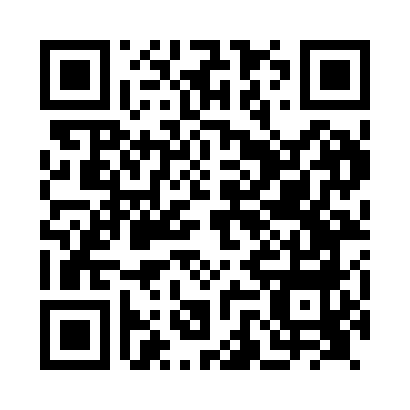 Prayer times for Mitchel Troy, Blaenau Gwent, UKMon 1 Jul 2024 - Wed 31 Jul 2024High Latitude Method: Angle Based RulePrayer Calculation Method: Islamic Society of North AmericaAsar Calculation Method: HanafiPrayer times provided by https://www.salahtimes.comDateDayFajrSunriseDhuhrAsrMaghribIsha1Mon3:064:571:156:529:3311:242Tue3:064:571:156:519:3211:243Wed3:074:581:156:519:3211:234Thu3:074:591:156:519:3111:235Fri3:085:001:166:519:3111:236Sat3:085:011:166:519:3011:237Sun3:095:021:166:509:3011:238Mon3:095:031:166:509:2911:229Tue3:105:041:166:509:2811:2210Wed3:105:051:166:509:2711:2211Thu3:115:061:166:499:2611:2112Fri3:125:071:176:499:2611:2113Sat3:125:081:176:489:2511:2114Sun3:135:091:176:489:2411:2015Mon3:145:101:176:479:2311:2016Tue3:145:121:176:479:2211:1917Wed3:155:131:176:469:2011:1918Thu3:165:141:176:469:1911:1819Fri3:165:161:176:459:1811:1820Sat3:175:171:176:449:1711:1721Sun3:185:181:176:449:1611:1622Mon3:185:201:176:439:1411:1623Tue3:195:211:176:429:1311:1524Wed3:205:221:176:419:1211:1425Thu3:205:241:176:419:1011:1426Fri3:215:251:176:409:0911:1327Sat3:225:271:176:399:0711:1228Sun3:235:281:176:389:0611:1129Mon3:235:301:176:379:0411:1130Tue3:245:311:176:369:0311:1031Wed3:255:331:176:359:0111:09